Criterion - 6 :Governance, Leadership and Management6.5 : Internal Quality Assurance System 6.5.1 : Internal Quality Assurance Cell (IQAC) has Contributed Significantly for Institutionalizing the Quality Assurance Strategies and Processes IQAC Initiative – Mainstreaming Cross Cutting Issues in Syllabushttps://www.stthomascollegebhilai.in/IQAC/AQAR-21-22/criterion_i/1.3.1_Description_of_Courses.pdfCelebration of Important Days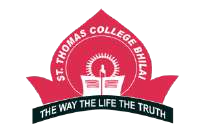 ST. THOMAS COLLEGE, BHILAI Academic Year : 2021 – 22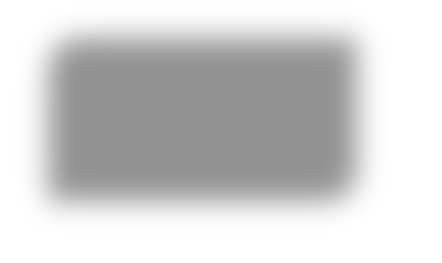 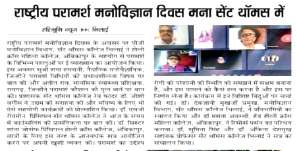 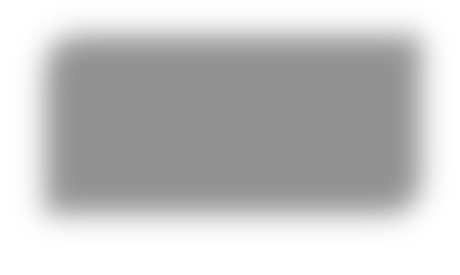 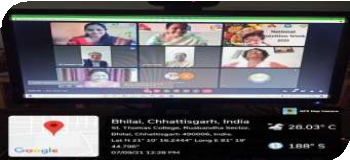 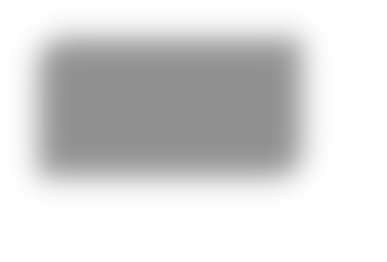 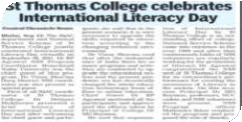 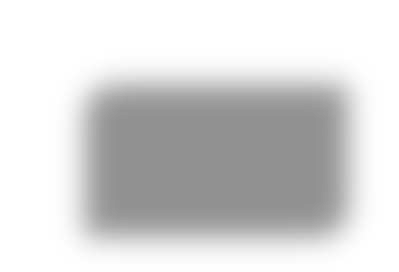 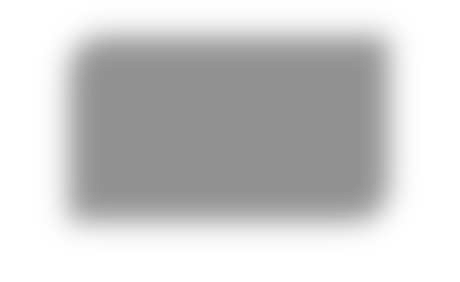 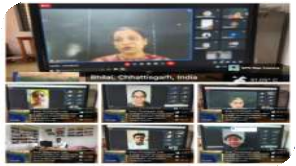 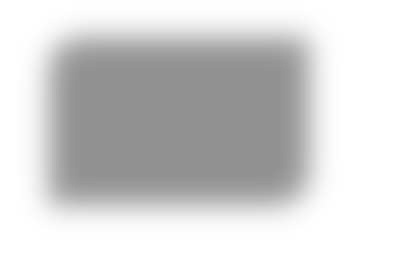 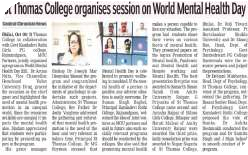 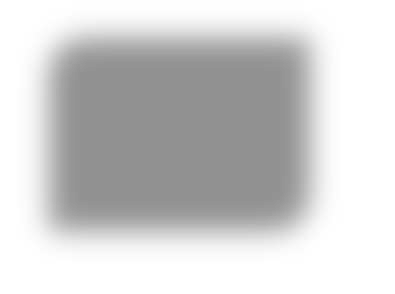 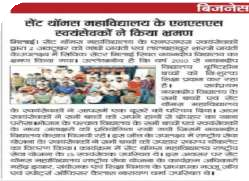 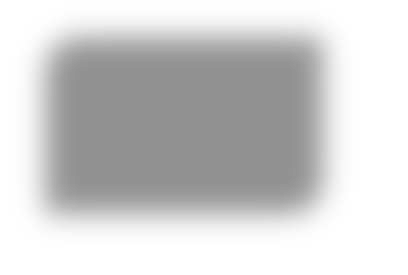 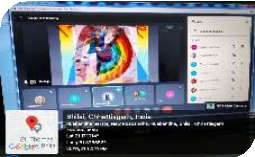 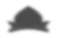 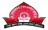 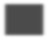 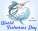 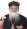 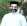 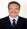 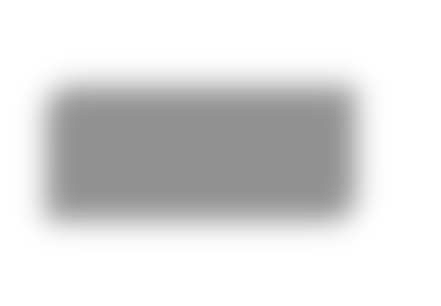 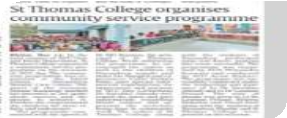 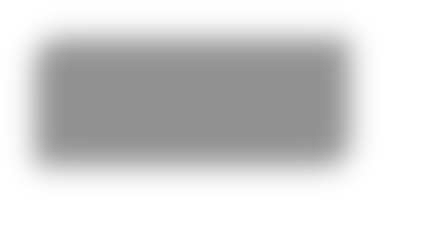 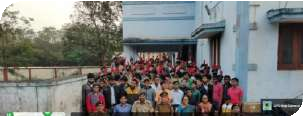 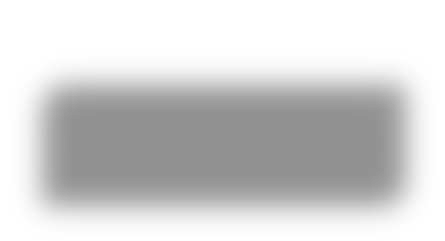 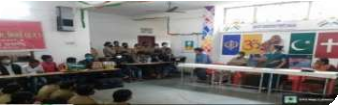 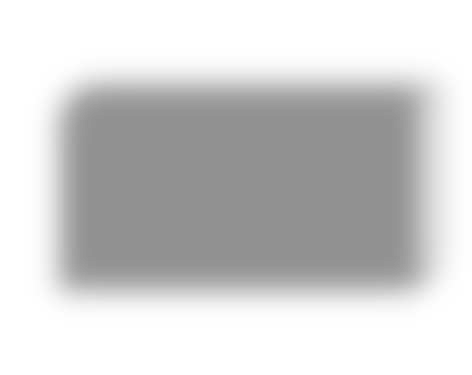 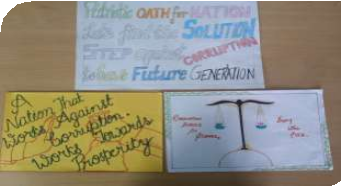 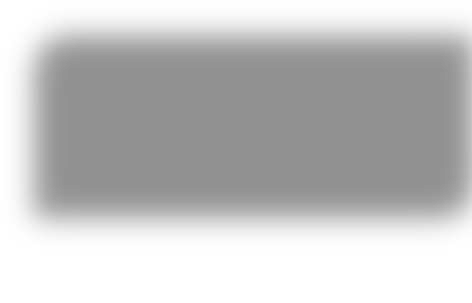 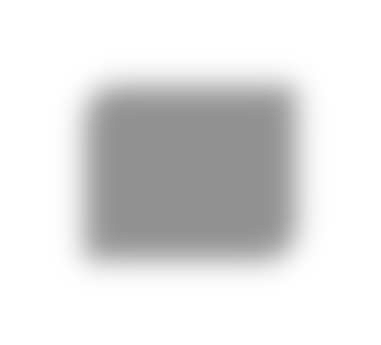 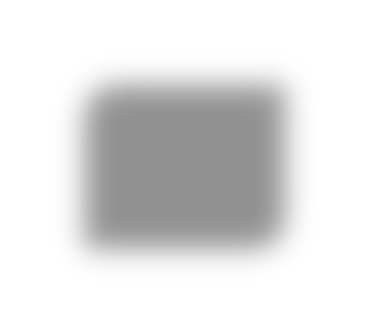 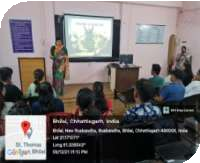 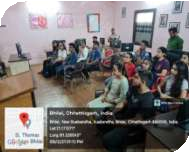 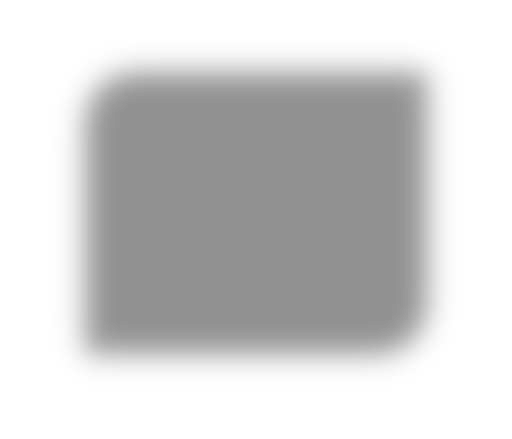 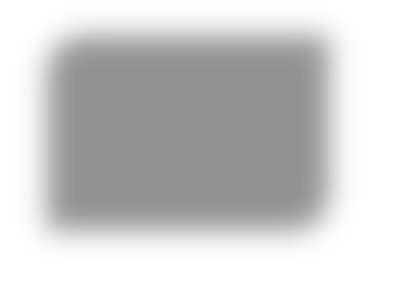 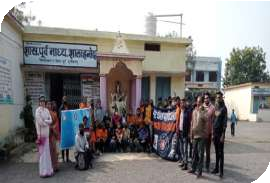 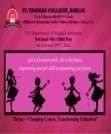 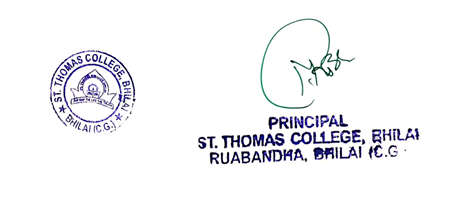 Sl No.Commemoration of National / International DayDateEvent / Activity OrganisedPictures1World Environment Day5th June, 2021National Webinar on “Ecosystem Restoration”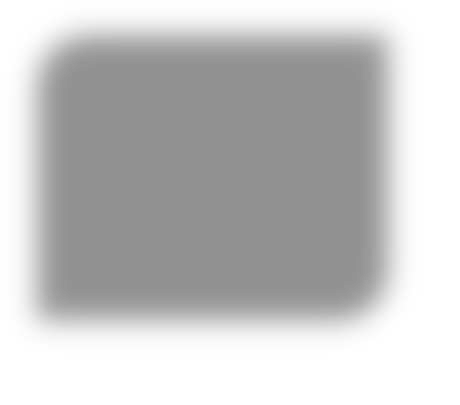 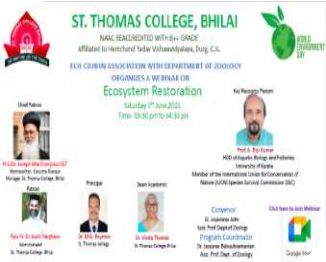 2Vishva Paryavaran Diwas5th June,	2021Essay Competitions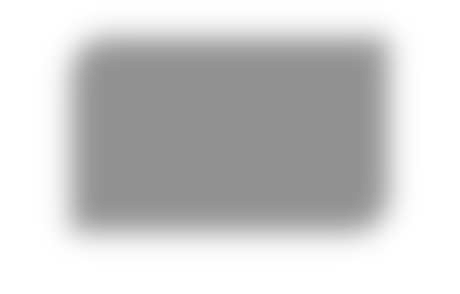 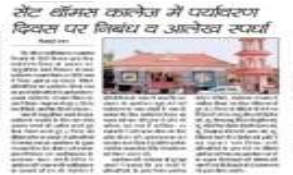 3International Yoga Day21st June, 2021Virtual Yoga Day Session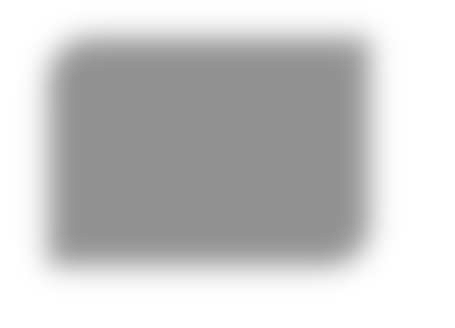 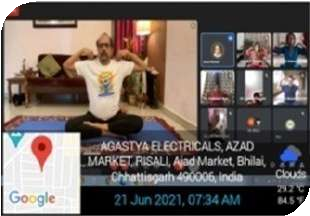 4Independence Day15th August, 2021Flag hoisting with thought provoking speeches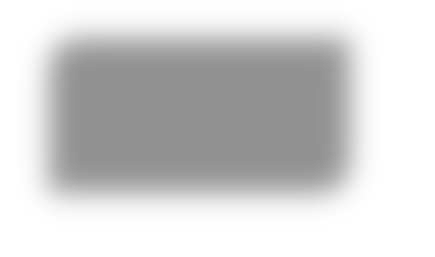 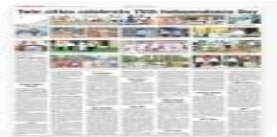 5National Counselling Psychology Day17th August, 2021Career Counselling Session6World Photography Day19th August, 2021Online Mobile Photography Contest“Click it 2” Theme: Sports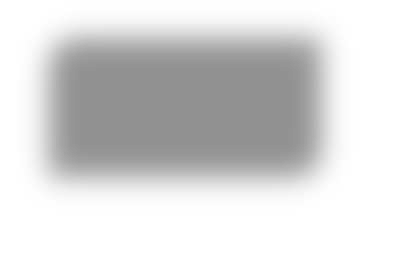 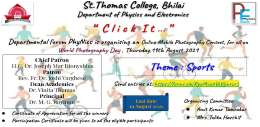 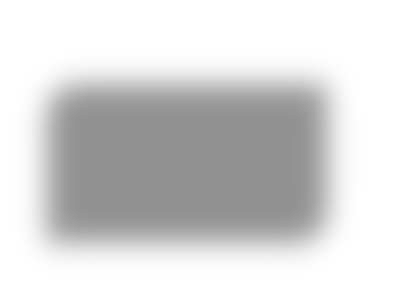 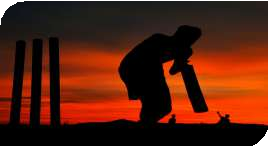 7National Nutrition Week2nd to 8th September, 2021Webinar8Teacher’s Day Celebration5 September, 2021NSS Volunteers did Tree Plantation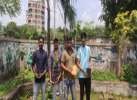 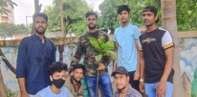 9International Literacy Day8th September, 2021Webinar10World Literacy Day8th September, 2021Speech Competition and Quiz Competition11Hindi Diwas14th September 2021Kavitha Pathan Pratiyogita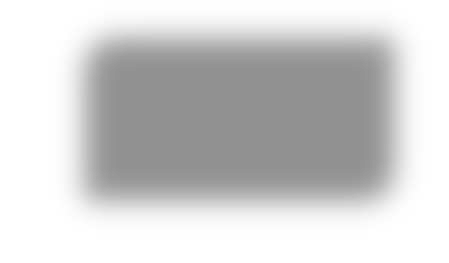 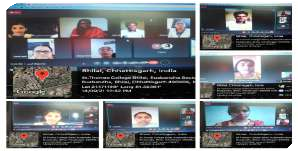 12International Democratic Day15th September, 2021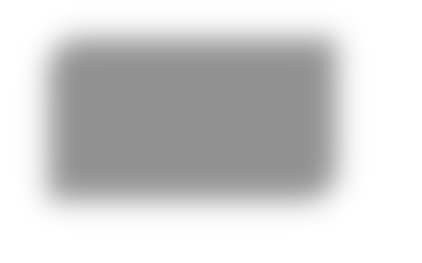 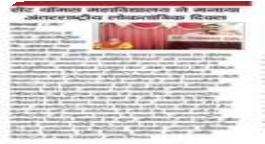 13World Ozone Day16th September, 2021Poster Competition on “No Ozone, No Life”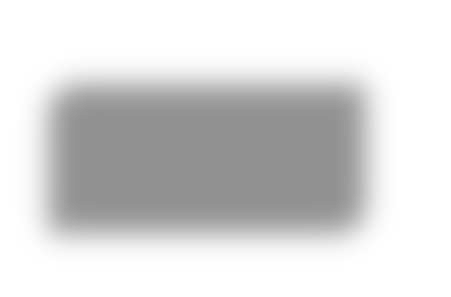 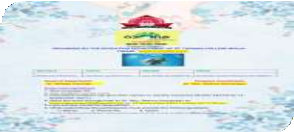 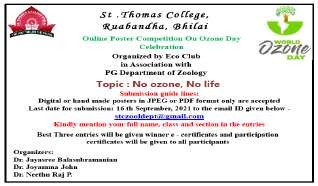 14International Day of Peace21st September 2021Online Essay writing Competition ("Recovering better for an equitable and sustainable world") and song competition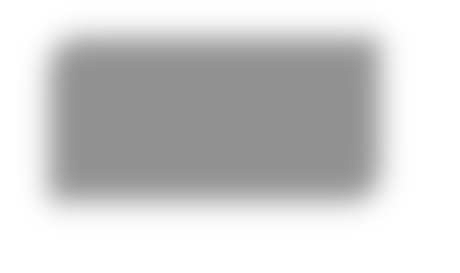 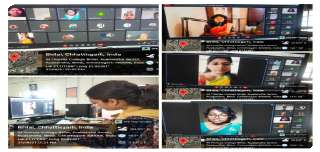 15Sigmund Freud Death Aniversary23 September,2021Webinar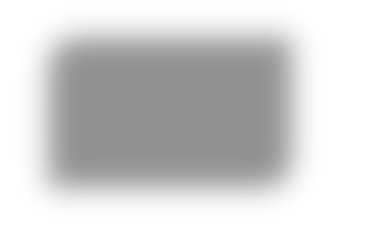 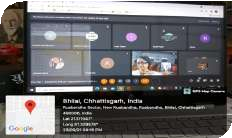 16Right to Know Day28th September 2021Essay Competition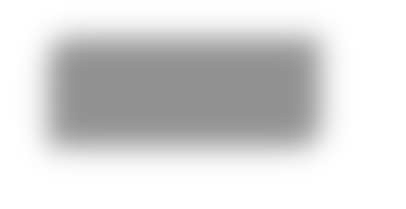 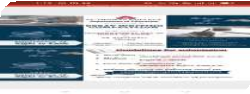 17International Day of Older Persons1st October, 2021Express your views -- video upload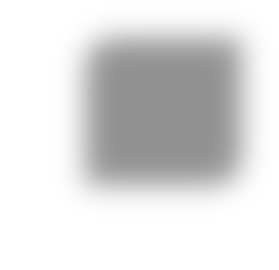 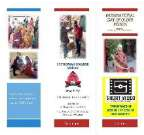 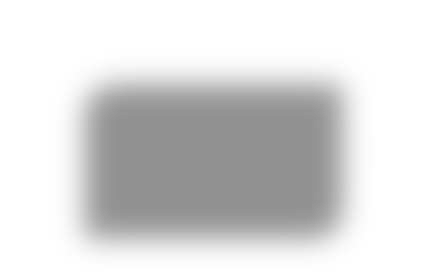 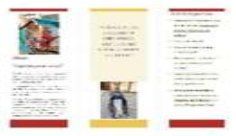 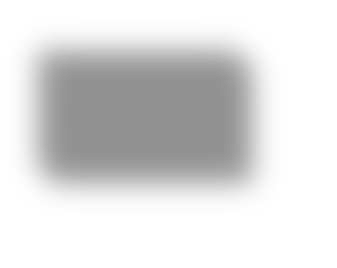 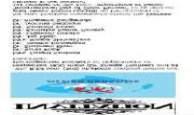 18International Day of Non-Violence2nd October, 2021Sketch Competition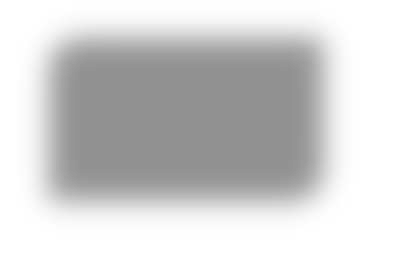 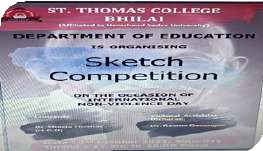 19Gandhi Jayanti and Lal Bahadur Shastri Jayanti2nd October, 2021Visit to Nayandeep School (Blind Children) at Bhilai20World Mental Health Day9th October, 2021Online Paper Presentation21National Unity Day31st October, 2021Poster Making Competition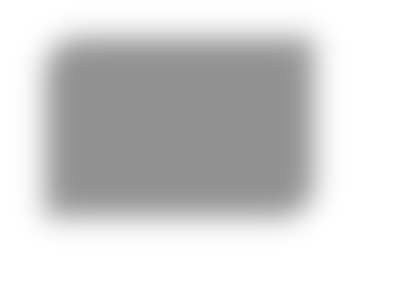 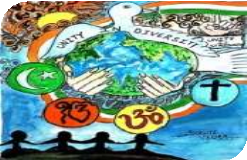 22World Legal Service Day9th November, 2021Online Guest Lecture on 'Provisions for Women Protection under Vishakha Act 2013'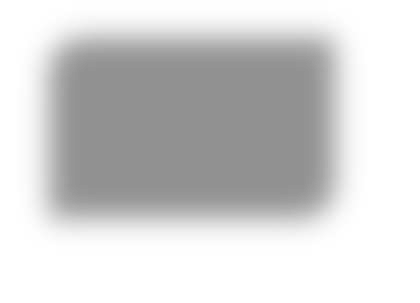 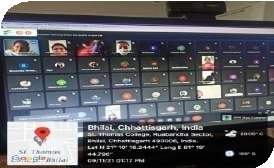 23World Immunization Day10th November, 2021On-the-Spot Poster making Competition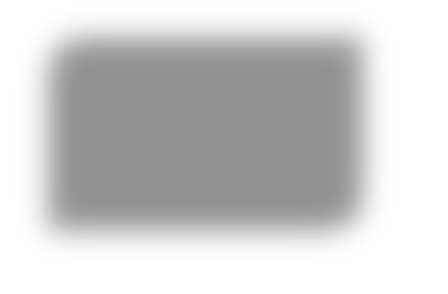 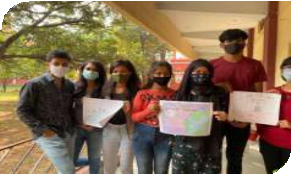 24World Pneumonia Day12th November, 2021Quiz Competition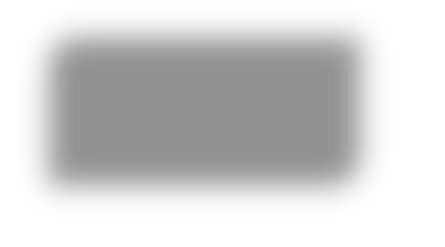 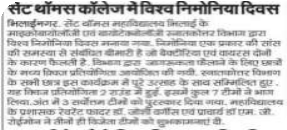 25International Students Day17th November, 2021Scrap Book Competition and Best out of Waste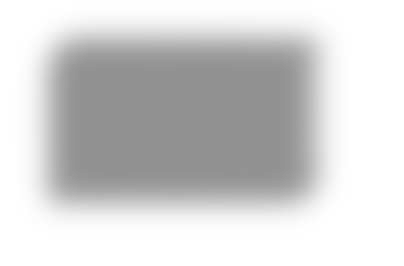 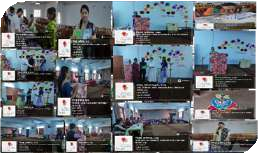 26Transgender Day of Remembrance20th November, 2021WebinarSpeaker : Dr. Nisha Goswami (Consultant) Psychotherapist & Psychologist, Bhilai, (C.G)27World Fisheries Day21st November, 2021PPT CompetitionST    . THOMAS    COLLEGE RUAB ANDH A,     B H IL AI Affiliated to Hemchand Yadav Vishwavidyalaya, Durg, Chhattisgarh NAAC Accreditated at B++ GradeThe PG department of Zoology OrganizesAn Online Power Point Video Presentation Competition On!Sc$%& $( )*+a-&+ta/ 0123 (a*-1+4 1+ 5+61a”On The Occasion Of“WORLD FISHERIES DAY”On 21St. November,2021Interested students have to prepare a PPT Video and mail it to stc.zooldept@gmail.comChief Patron: H.G.Dr.JosephMar Dionysius	on 21.11.2021 positivelyFirst three position winners will be given certificate of achievement All participants will be issued Certificates of participationOrganizingCommittee:Convenor:	CoConvenors:Dr. JayasreeBalasubramanian     Dr. Joyamma John( Head,Department of Zoology)         Dr. NeetuRaj PanickarPatron: Rev.Fr.Joshi Varghese      Principal:Dr. M.G.Roymon28National Constitution Day26th November, 2021Youth Awareness Towards Constitution& Awareness Rally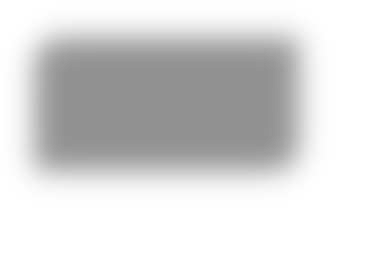 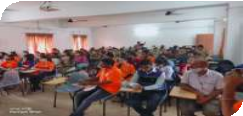 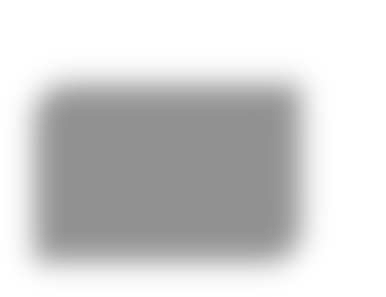 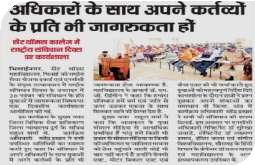 29NCC DAY26th November, 202130World AIDS Day1st December, 2021Poster & Quiz Competition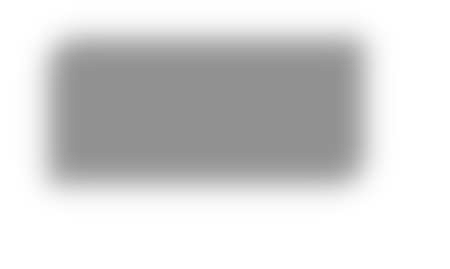 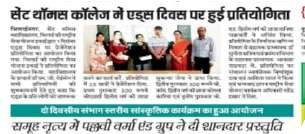 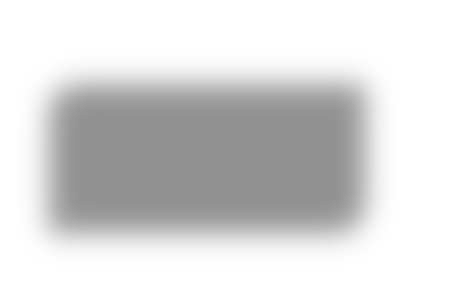 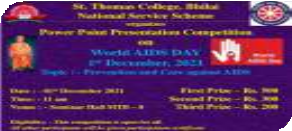 31World Computer Literacy Day6th December, 2021St. Thomas College Celebrated Golden Jubilee Celebration Of St.Thomas Mission & World Computer Literacy Day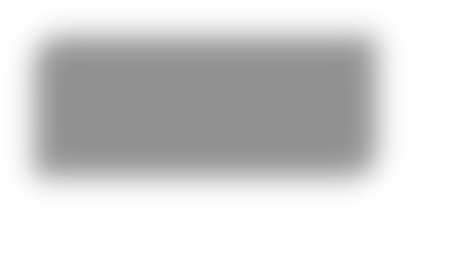 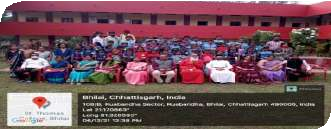 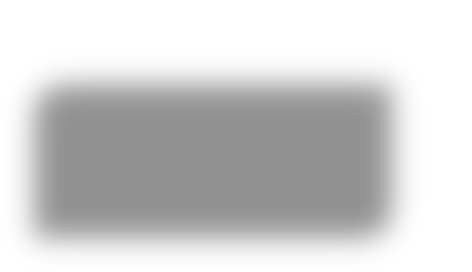 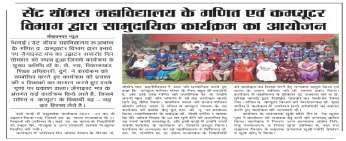 32Birth Anniversary of John Milton9th December, 2021PPT highlighting Miltons Life and elucidating his famous poem ‘Paradise Lost’33International Anti Corruption Day9th December 2021.Slogan Writing Competition, Vigilant India - Prosperous India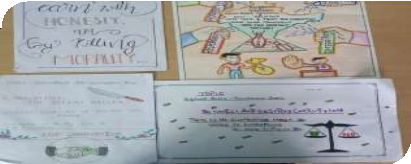 34World Human Rights Day10th December, 2021WebinarSpeaker: Dr. Manjeet Kaur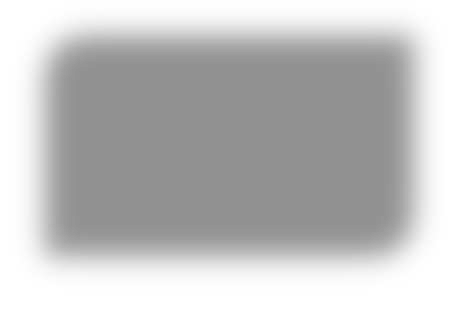 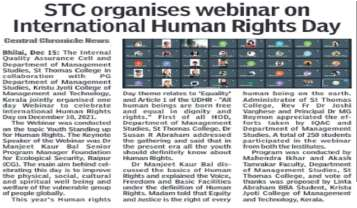 35Road safety15th December, 2021.'One day Awareness program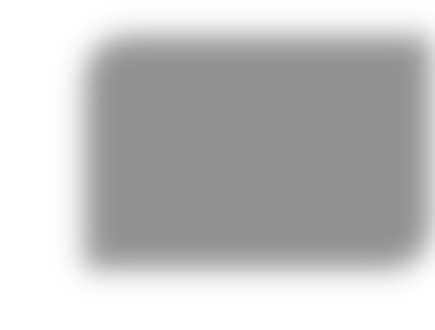 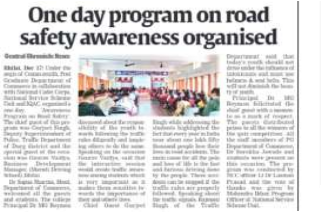 36SVEEP17th December, 2021Oath Taking for Voter Awareness under SVEEP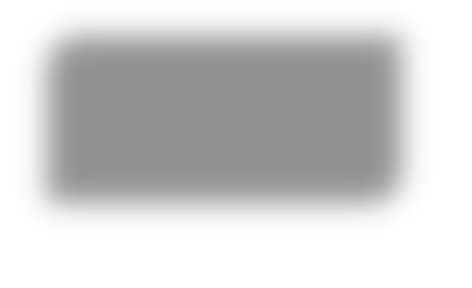 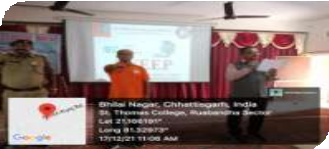 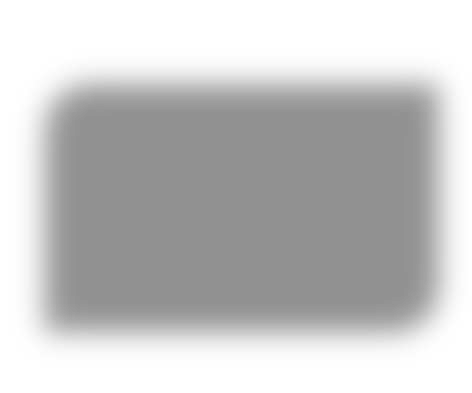 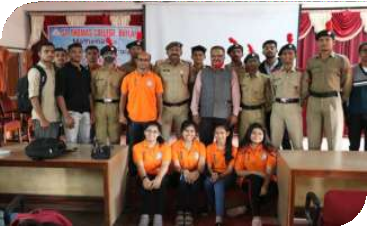 37Farmers Day23 December 2021Online Slogan Writing and Poster Making Competition38Awareness Program31st December, 2021for creating awareness about Fundamental Duties of Constitution39Celebrating National Girl Child PPT on theme of Girl Child day24th January, 2022Celebrating National Girl Child PPT on theme of Girl Child day- Changing Course, Transforming education40Republic Day26th January, 2022Republic Day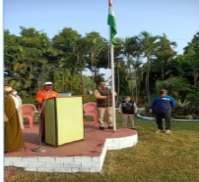 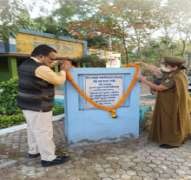 41World wetland day2nd February, 2022Oratory competition for school and college students onWorld wetland day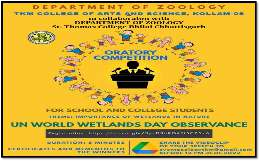 42Darwin’s Day Celebrations12th February, 2022National Webinar On Darwin’s Day Celebrations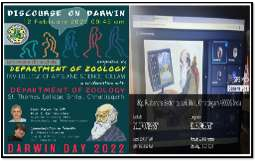 43National Science Day26th February, 2022Rangoli Competition on the occasion of National Science Day (Science in Rangoli)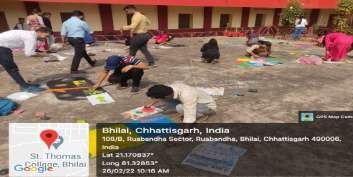 44National Science Day28th February, 2022Slogan writing and Poster making competition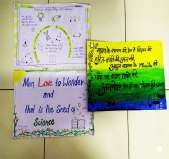 45International Science Day28th February, 2022Poster competition on International Science Day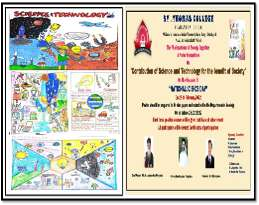 46International Women’s Day8th March, 2022International Women’s Day Celebration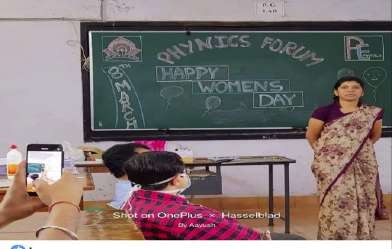 47“World Consumer Rights Day”15th March, 2022Guest Lecture(Under MOU)St. Thomas College Bhilai &Govt. V Y T Autonomous College Burg(Dept of Economics)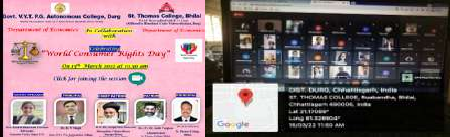 48International Day Of Forests21st March, 2022National Webinar On International Day Of Forests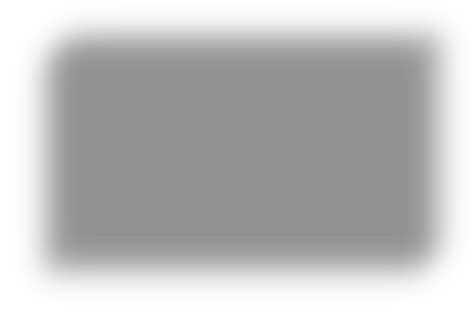 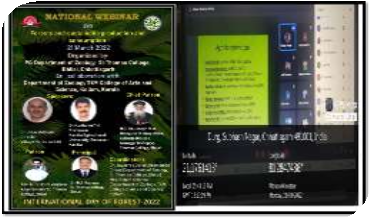 49World Theatre Day29th March, 2022National Webinar (World Theatre Day)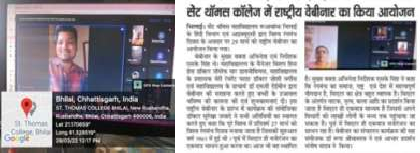 50World Health Day7th April, 2022World Health Day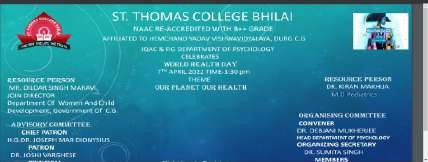 51Earth Day22nd April, 2022Earth Day Online Programme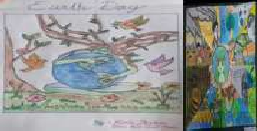 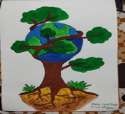 52Celebrating Rabindranath Tagore Jayanti9th May, 20221A short biography about his life and influences through documentaryPoetry Narration (Gitanjali) by the studentsRabindra Sangeet performed by the students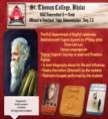 53Common Wealth Day24th May, 2022PPT Presentation Competition53Common Wealth Day24th May, 2022PPT Presentation Competition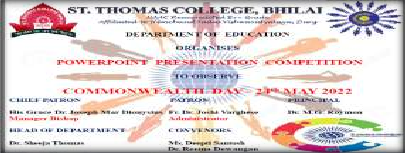 53Common Wealth Day24th May, 2022PPT Presentation Competition